АДМИНИСТРАЦИЯ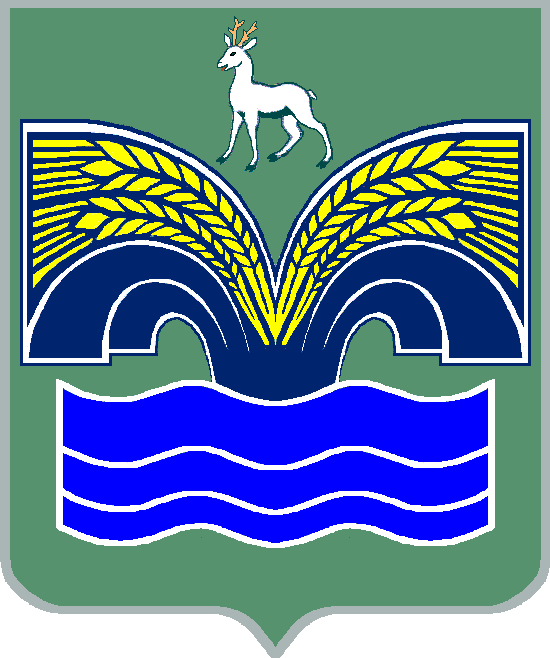 СЕЛЬСКОГО  ПОСЕЛЕНИЯ БОЛЬШАЯ КАМЕНКАМУНИЦИПАЛЬНОГО РАЙОНА КРАСНОЯРСКИЙСАМАРСКОЙ ОБЛАСТИПОСТАНОВЛЕНИЕ от 14 февраля 2018 года № 6        Во исполнение статьи 9, пункта 3 статьи 12, статьи 26 Федерального закона Российской Федерации от 12.01.1996 N 8-ФЗ "О погребении и похоронном деле", руководствуясь постановлением Правительства Российской Федерации от 26 января 2017 N 88 "Об утверждении размера индексации выплат, размера и компенсаций в 2017 году", Федеральным законом от 06.04.2015 N 68-ФЗ (ред. от 19.12.2016) "О приостановлении действия положений отдельных законодательных актов Российской Федерации в части порядка индексации окладов денежного содержания государственных гражданских служащих, военнослужащих и приравненных к ним лиц, должностных окладов судей, выплат, пособий и компенсаций и признании утратившим силу Федерального закона "О приостановлении действия части 11 статьи 50 Федерального закона "О государственной гражданской службе Российской Федерации" в связи с Федеральным законом "О федеральном бюджете на 2015 год и на плановый период 2016 и 2017 годов", Федеральным законом от 06 октября 2003 г. N 131-ФЗ "Об общих принципах организации местного самоуправления в Российской Федерации" и Уставом сельского поселения Большая Каменка, Администрация сельского поселения Большая Каменка  ПОСТАНОВЛЯЕТ:Определить стоимость  услуг, предоставляемых согласно гарантированному перечню услуг по погребению умерших граждан, не работавших и не являющихся пенсионерами на территории сельского  поселения Большая  Каменка муниципального района Красноярский  Самарской области, согласно приложению №1.Определить стоимость  услуг, предоставляемых согласно гарантированному перечню услуг по погребению в случае рождения мертвого ребенка по истечении 154 дней беременности на территории сельского  поселения Большая Каменка муниципального района Красноярский  Самарской области, согласно приложению № 2. Определить стоимость  услуг, предоставляемых согласно гарантированному перечню услуг на погребение умерших пенсионеров, не подлежавших обязательному социальному страхованию на случай временной нетрудоспособности и в связи с материнством на день смерти на территории сельского поселения Большая Каменка муниципального района Красноярский  Самарской области, по согласованию с Государственным учреждением - отделением Пенсионного фонда Российской Федерации по Самарской области, согласно приложению № 3.Определить стоимость  услуг, предоставляемых согласно гарантированному перечню услуг на погребение умерших граждан, подлежащих обязательному социальному страхованию на случай временной нетрудоспособности и в связи с материнством на день смерти, и умерших несовершеннолетних членов семей граждан, подлежащих обязательному социальному страхованию на случай временной нетрудоспособности и в связи с материнством на день смерти указанных членов семей на территории сельского  поселения Большая Каменка муниципального района Красноярский  Самарской области, по согласованию с Государственным учреждением – Самарским региональным отделением фонда социального страхования Российской Федерации филиалом № 19, согласно приложению № 4.Настоящее Постановление вступает в силу со дня его официального опубликования и распространяет свое действие на отношения, возникшие с 01 февраля 2018 года.Опубликовать настоящее Постановление в газете «Красноярский вестник» и разместить  на официальном сайте администрации муниципального района Красноярский Самарской области в разделе «Поселения».Контроль за исполнением настоящего Постановления оставляю за собой.Глава сельского поселения Большая Каменка муниципального районаКрасноярский Самарской области                                               Г.А.Матвеев        Приложение №1к ПостановлениюАдминистрации  сельского поселения Большая Каменка муниципального района Красноярский Самарской областиот 14 февраля 2018 г.  № 6СТОИМОСТЬ услуг,  предоставляемых согласно гарантированному перечню услуг по погребению умерших граждан, не работавших и не являющихся пенсионерами на территории сельского  поселения Большая Каменка муниципального района Красноярский   Самарской области                                                                     Приложение №2к ПостановлениюАдминистрации  сельского поселения Большая Каменка муниципального района Красноярский Самарской областиот 14 февраля 2018 г.  № 6СТОИМОСТЬ услуг,  предоставляемых согласно гарантированному перечню услуг по погребению в случае рождения мертвого ребенка по истечении 154 дней беременности на территории сельского  поселения Большая Каменка муниципального района Красноярский   Приложение № 3к ПостановлениюАдминистрации  сельского поселения Большая Каменка муниципального района Красноярский Самарской областиот 14 февраля 2018 г.  № 6СТОИМОСТЬ услуг,  предоставляемых согласно гарантированному перечню услуг по погребению умерших пенсионеров, не подлежавших обязательному социальному страхованию на случай временной нетрудоспособности и в связи с материнством на день смерти на территории сельского  поселения Большая Каменка муниципального района Красноярский                                                                    Приложение № 4к ПостановлениюАдминистрации  сельского поселения Большая Каменка муниципального района Красноярский Самарской областиот 14 февраля 2018 г.  № 6СТОИМОСТЬ услуг,  предоставляемых согласно гарантированному перечню услуг по погребению умерших граждан, подлежащих обязательному социальному страхованию на случай временной нетрудоспособности и в связи с материнством на день смерти, и умерших несовершеннолетних членов семей граждан, подлежащих обязательному социальному страхованию на случай временной нетрудоспособности и в связи с материнством на день смерти указанных членов семей на территории сельского  поселения Большая Каменка муниципального района КрасноярскийОб определении стоимости услуг, предоставляемых согласно гарантированному перечню  услуг по погребению на территории сельского поселения Большая Каменка муниципального района Красноярский Самарской области№п/пНаименование услуг по погребениюСтоимость услуг, в руб.1.Оформление документов, необходимых для погребенияОформление документов, необходимых для погребения1.1Медицинское свидетельство о смерти.бесплатно1.2Свидетельство о смерти, справка на кладбище, справка о смерти на выплату социального пособия или предоставление гарантированного перечня услуг.бесплатно2.Предоставление и доставка гроба и других предметов, необходимыхдля погребенияПредоставление и доставка гроба и других предметов, необходимыхдля погребения2.1Предоставление гроба, изготовленного из пиломатериалов или комбинированного из древесноволокнистых плит и пиломатериалов, обитого вгладь снаружи и внутри хлопчатобумажной тканью или нетканым полотном размером:Длина 140-, ширина 60-, высота 45-2223,942.2Постель гроба из хлопчатобумажной ткани или нетканого полотна.139,172.3Доставка гроба из магазина на дом или к моргу (погрузка гроба на автомашину, перевозка – до места назначения, выгрузка гроба из автомашины), 1 заказ667,273.Перевозка тела (останков) умершего на кладбищеПеревозка тела (останков) умершего на кладбище3.1Услуги по перевозке тела (останков) умершего на автомашине из морга (дома) на кладбище (только транспортные услуги), без доставки сопровождающих лиц домой, 1 заказ1072,974ПогребениеПогребение4.1Рытье могилы вручную (грунт 3 категории), опускание гроба и засыпка могилы  грунтом с устройством холмика и установление регистрационной таблички.1597,96Итого5 701,31№п/пНаименование услуг по погребениюСтоимость услуг, в руб.1.Оформление документов, необходимых для погребенияОформление документов, необходимых для погребения1.1Медицинское свидетельство о смерти.бесплатно1.2Свидетельство о смерти, справка на кладбище, справка о смерти на выплату социального пособия или предоставление гарантированного перечня услуг.бесплатно2.Предоставление и доставка гроба и других предметов, необходимыхдля погребенияПредоставление и доставка гроба и других предметов, необходимыхдля погребения2.1Предоставление гроба, изготовленного из пиломатериалов или комбинированного из древесноволокнистых плит и пиломатериалов, обитого вгладь снаружи и внутри хлопчатобумажной тканью или нетканым полотном размером:Длина 65-, ширина 35-, высота 35-1995,992.2Постель гроба из хлопчатобумажной ткани или нетканого полотна.139,022.3Доставка гроба из магазина на дом или к моргу (погрузка гроба на автомашину, перевозка – до места назначения, выгрузка гроба из автомашины), 1 заказ667,183.Перевозка тела (останков) умершего на кладбищеПеревозка тела (останков) умершего на кладбище3.1Услуги по перевозке тела (останков) умершего на автомашине из морга (дома) на кладбище (только транспортные услуги), с доставкой сопровождающих лиц домой, 1 заказ972,974ПогребениеПогребение4.1Рытье могилы вручную (грунт 3 категории), опускание гроба и засыпка могилы  грунтом с устройством холмика и установление регистрационной таблички.1278,77Итого5053,93№п/пНаименование услуг по погребениюСтоимость услуг, в руб.1.Оформление документов, необходимых для погребенияОформление документов, необходимых для погребения1.1Медицинское свидетельство о смерти.бесплатно1.2Свидетельство о смерти, справка на кладбище, справка о смерти на выплату социального пособия или предоставление гарантированного перечня услуг.бесплатно2.Предоставление и доставка гроба и других предметов, необходимыхдля погребенияПредоставление и доставка гроба и других предметов, необходимыхдля погребения2.1Предоставление гроба, изготовленного из пиломатериалов или комбинированного из древесноволокнистых плит и пиломатериалов, обитого вгладь снаружи и внутри хлопчатобумажной тканью или нетканым полотном размером:Длина 140-, ширина 60-, высота 45-2223,942.2Постель гроба из хлопчатобумажной ткани или нетканого полотна.139,172.3Доставка гроба из магазина на дом или к моргу (погрузка гроба на автомашину, перевозка – до места назначения, выгрузка гроба из автомашины), 1 заказ667,273.Перевозка тела (останков) умершего на кладбищеПеревозка тела (останков) умершего на кладбище3.1Услуги по перевозке тела (останков) умершего на автомашине из морга (дома) на кладбище (только транспортные услуги), без доставки сопровождающих лиц домой, 1 заказ1072,974ПогребениеПогребение4.1Рытье могилы вручную (грунт 3 категории), опускание гроба и засыпка могилы  грунтом с устройством холмика и установление регистрационной таблички.1597,96Итого5 701,31п/пНаименование услуг по погребениюСтоимость услуг, в руб.1.Оформление документов, необходимых для погребенияОформление документов, необходимых для погребения1.1Медицинское свидетельство о смерти.бесплатно1.2Свидетельство о смерти, справка на кладбище, справка о смерти на выплату социального пособия или предоставление гарантированного перечня услуг.бесплатно2.Предоставление и доставка гроба и других предметов, необходимыхдля погребенияПредоставление и доставка гроба и других предметов, необходимыхдля погребения2.1Предоставление гроба, изготовленного из пиломатериалов или комбинированного из древесноволокнистых плит и пиломатериалов, обитого вгладь снаружи и внутри хлопчатобумажной тканью или нетканым полотном размером:Длина 140-, ширина 60-, высота 45-2223,942.2Постель гроба из хлопчатобумажной ткани или нетканого полотна.139,172.3Доставка гроба из магазина на дом или к моргу (погрузка гроба на автомашину, перевозка – до места назначения, выгрузка гроба из автомашины), 1 заказ667,273.Перевозка тела (останков) умершего на кладбищеПеревозка тела (останков) умершего на кладбище3.1Услуги по перевозке тела (останков) умершего на автомашине из морга (дома) на кладбище (только транспортные услуги), без доставки сопровождающих лиц домой, 1 заказ1072,974ПогребениеПогребение4.1Рытье могилы вручную (грунт 3 категории), опускание гроба и засыпка могилы  грунтом с устройством холмика и установление регистрационной таблички.1597,96Итого5 701,31